中高生用『日本の農業から考えるSDGs』を見て思ったこと・きづいたことＱ１．ビデオの中で印象に残ったこと（番号（①、②…））を選ぼうＱ２．SDGs（エスディージーズ）は何の略称か当ててみよう　Ａ．世界投資会議Ｂ．スーパーダイナミックガバメントＣ．持続可能な開発目標Ｑ３．SDGs（エスディージーズ）の17このうち、ビデオで紹介された番号をテーマごとにあててみよう（れい：１番、２番・・・）。【SDGsの目標】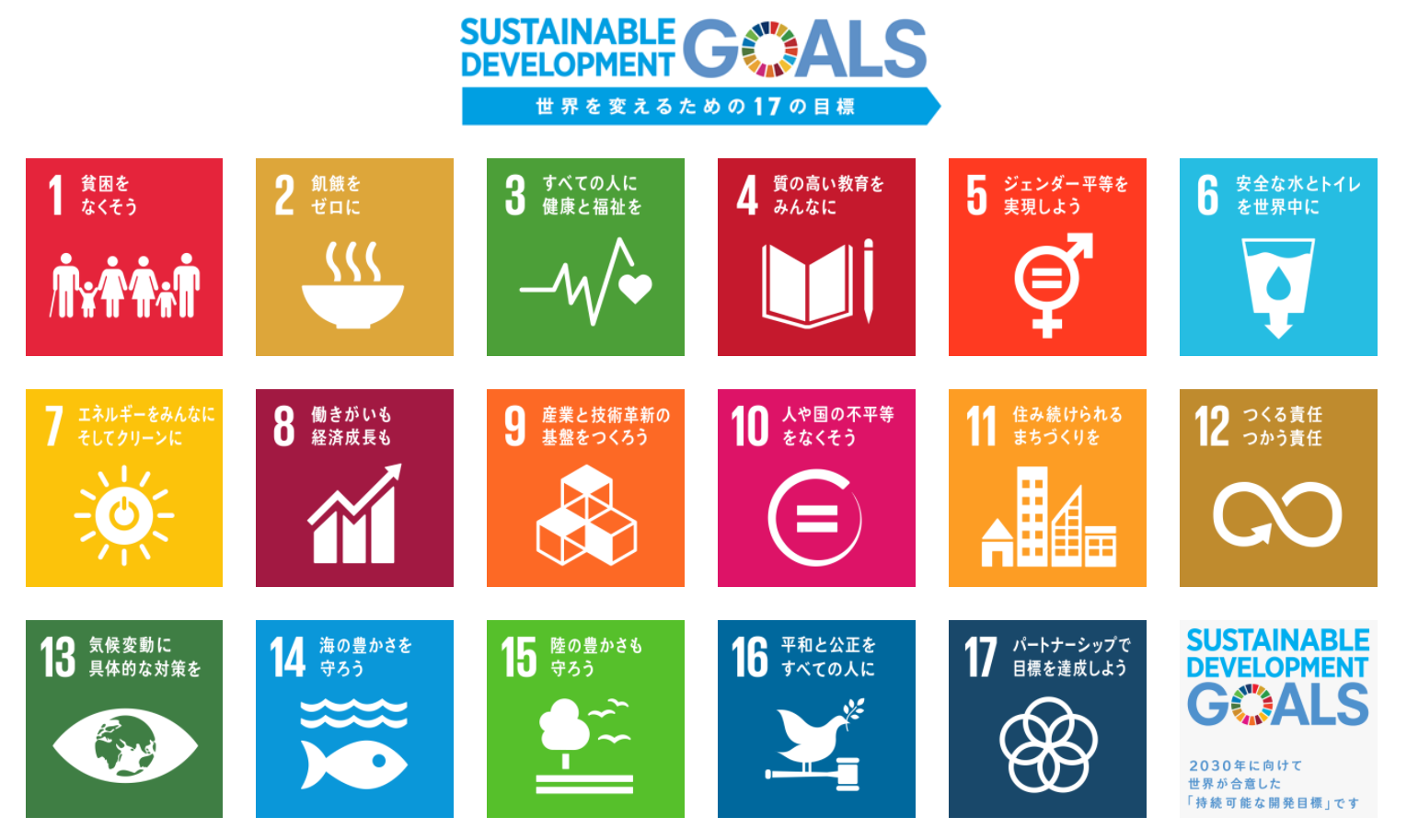 Ｑ４．SDGs（エスディージーズ）のためにできることを、17個の目標とあわせてかんがえてみよう以　上テーマＳＤＧsの目標（●番、●番）①田うえきでなえをうえる②牛のうんちからでんきをつくる③しぼり汁を畑にまいてゴミをへらす④農業をやりながら他の仕事をする⑤食料自給率・輸送に使うエネルギーをへらす⑥地元のものをたくさんたべる⑦食べ物は必要なぶんだけ買う